MORİNGA OLEİFERA YETİŞTİRİCİLİĞİ ARAZİ TESPİTİ YAPILDI“Mucize Bitki Moringa’nın Kadın Çiftçilerle Türkiye Tarımına Kazandırılması” Projesi çerçevesinde yetiştiricilik yapılacak arazi tespiti yapıldı.Gaziantep Üniversitesi Nurdağı Meslek Yüksek Okulu bünyesinde bulunan 480 dekarlık arazinin 15 dekarlık kısmı Proje alanı olarak belirlenmiştir. Söz konusu alanda 7,5 dekarlık Yaprak Üretimi amaçlı ve 7,5 dekarlık Tohum Üretimi amaçlı “Organik Moringa Yetiştiriciliği” yapılacaktır. Bunun yanı sıra üniversite bünyesinde bulunan binanın bağımsız bölümü gerekli tadilatlar proje bütçesinden karşılanmak üzere “Moringa Evi” şeklinde kullanılacaktır.  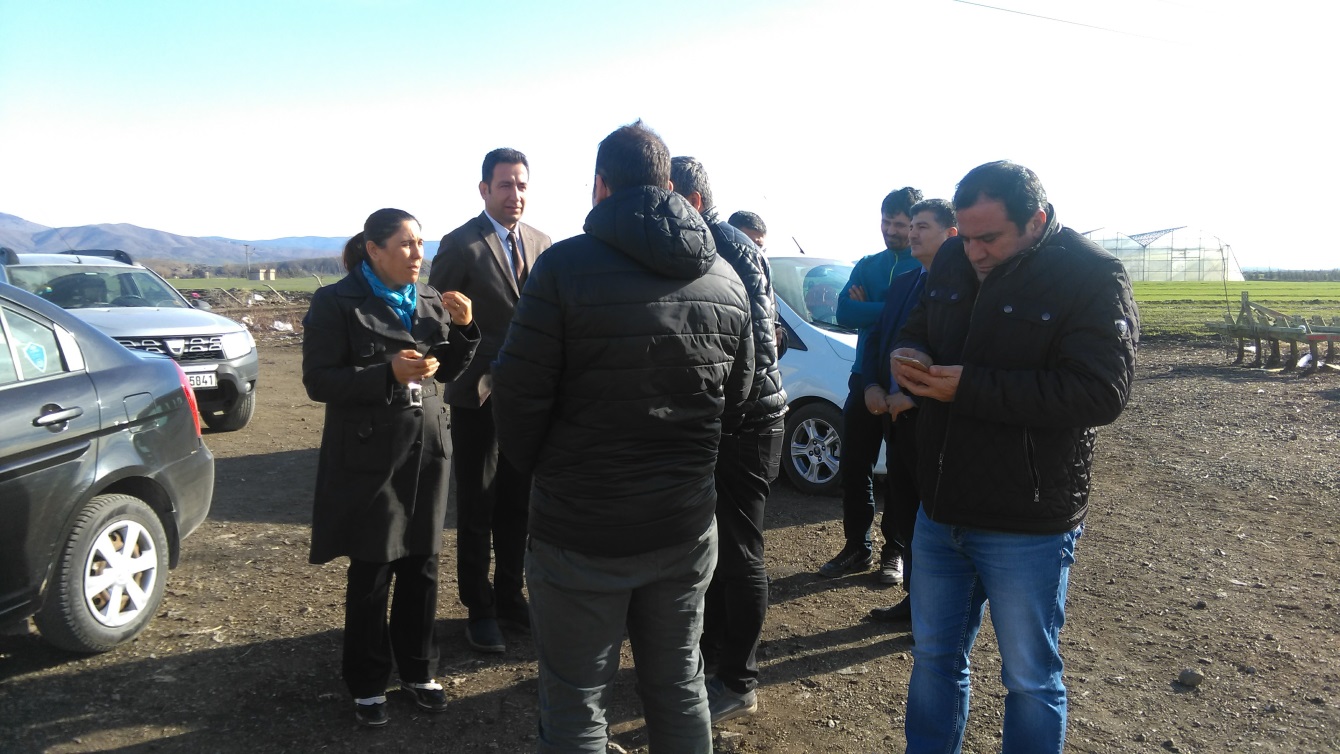 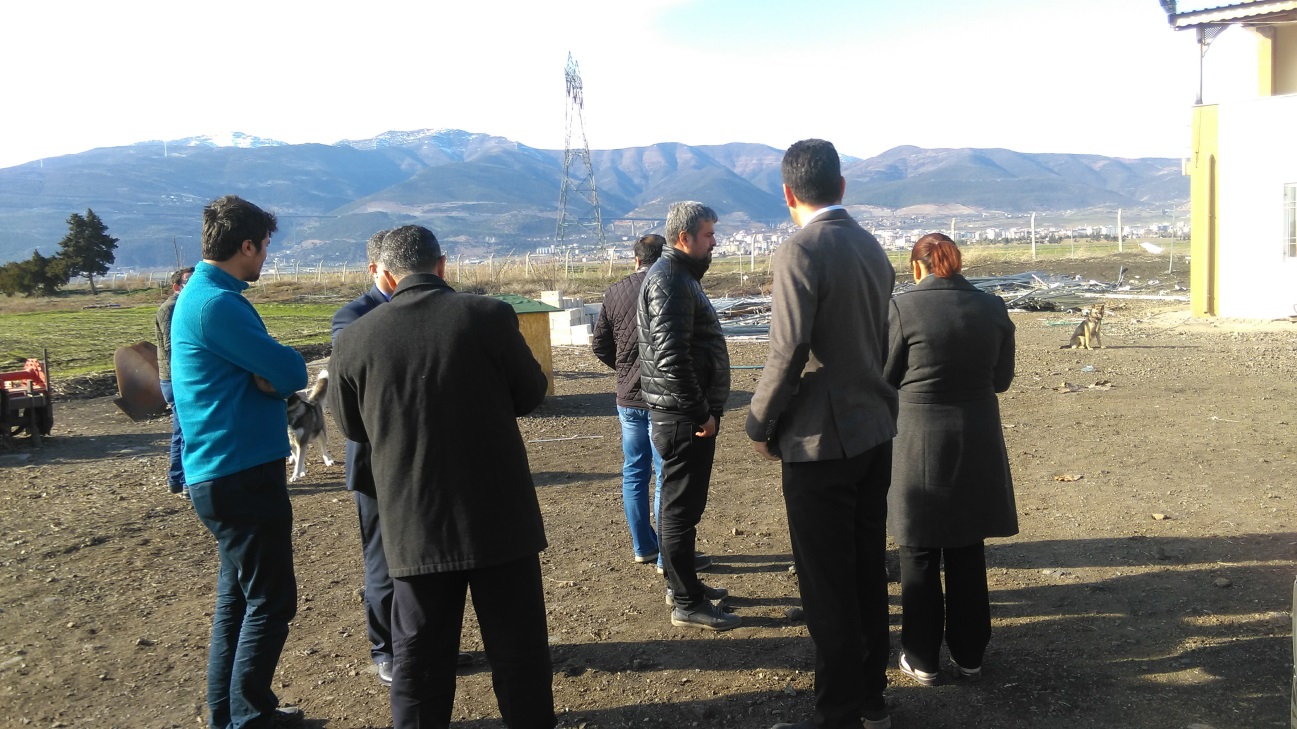 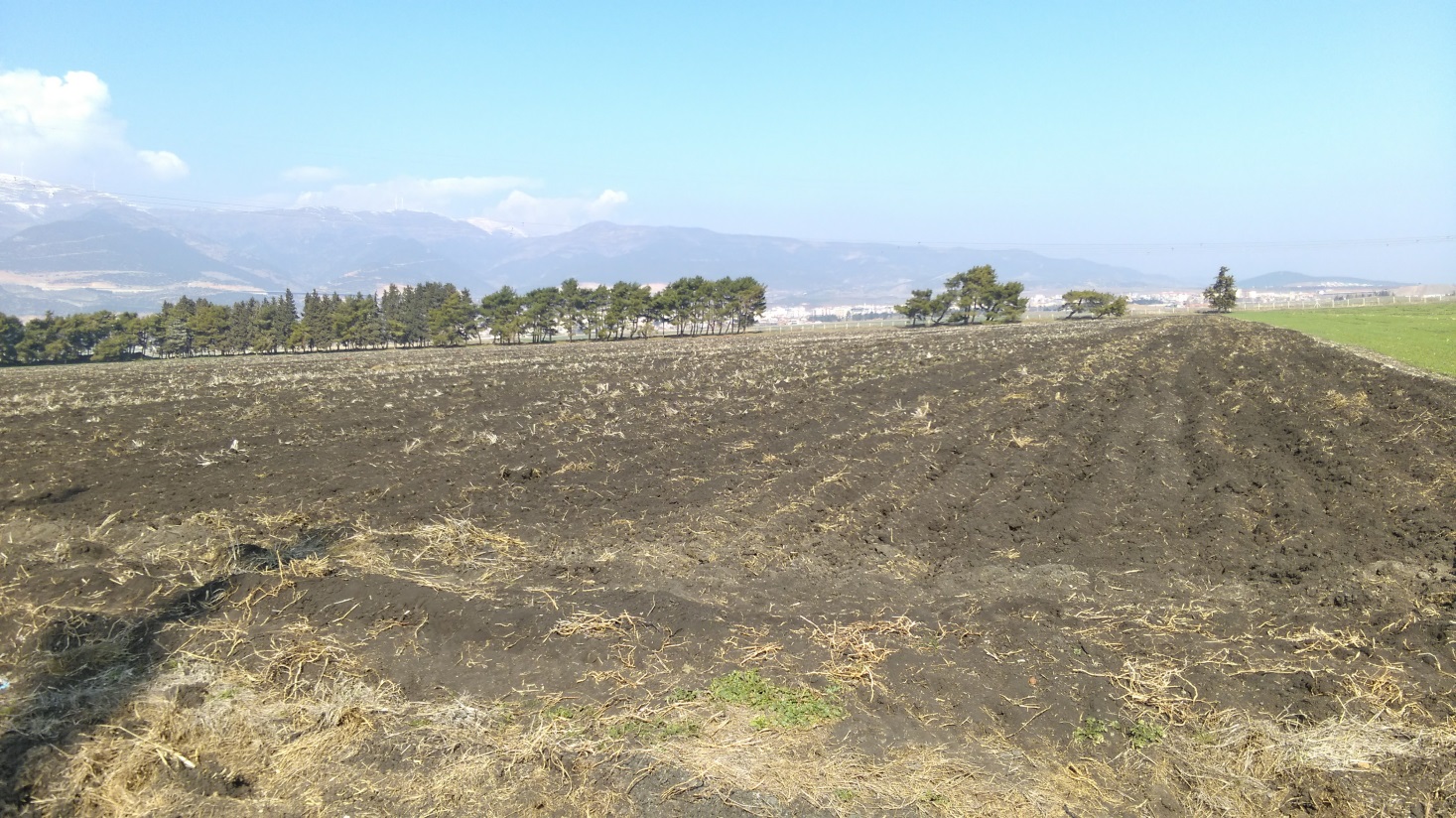 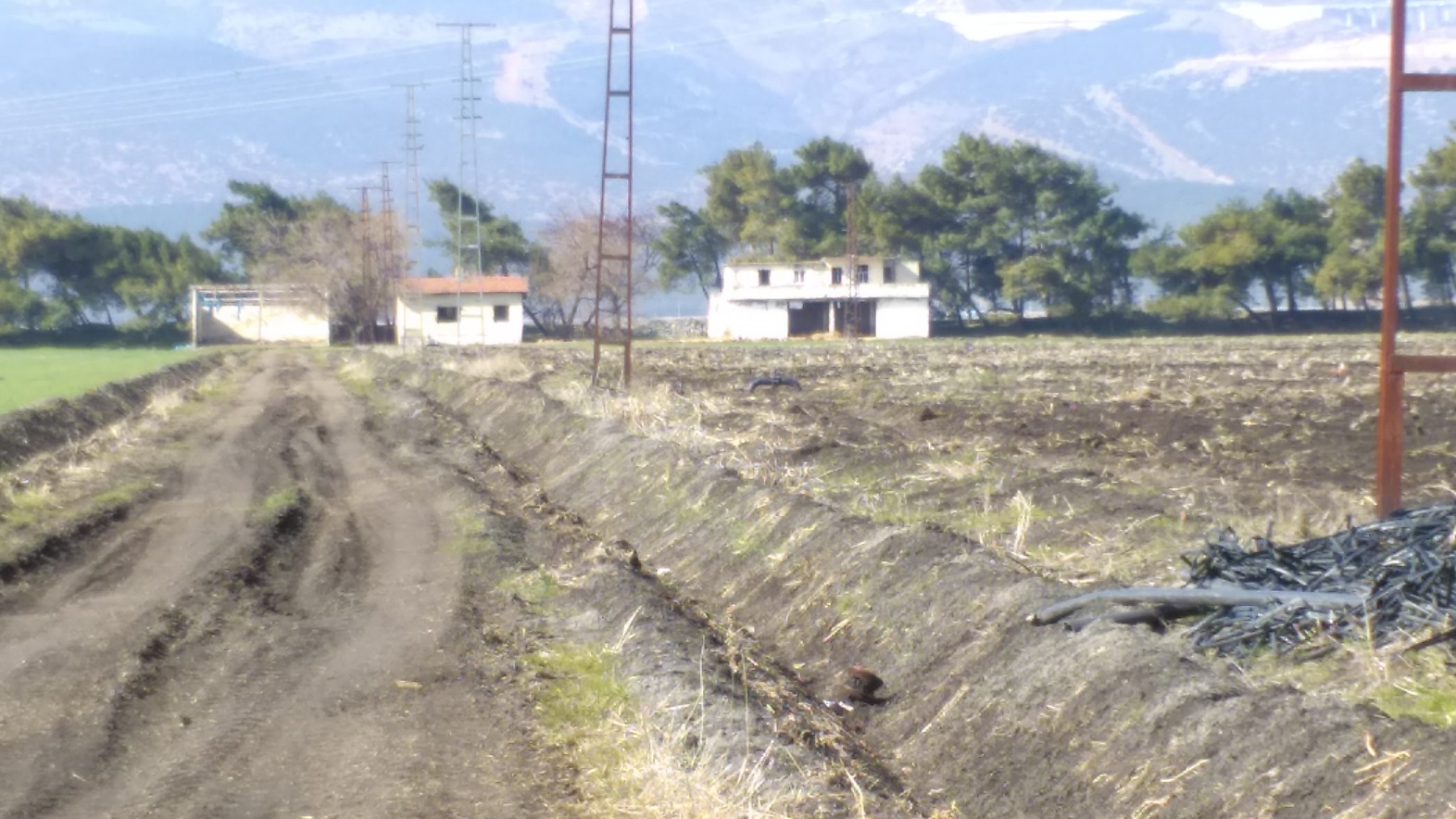 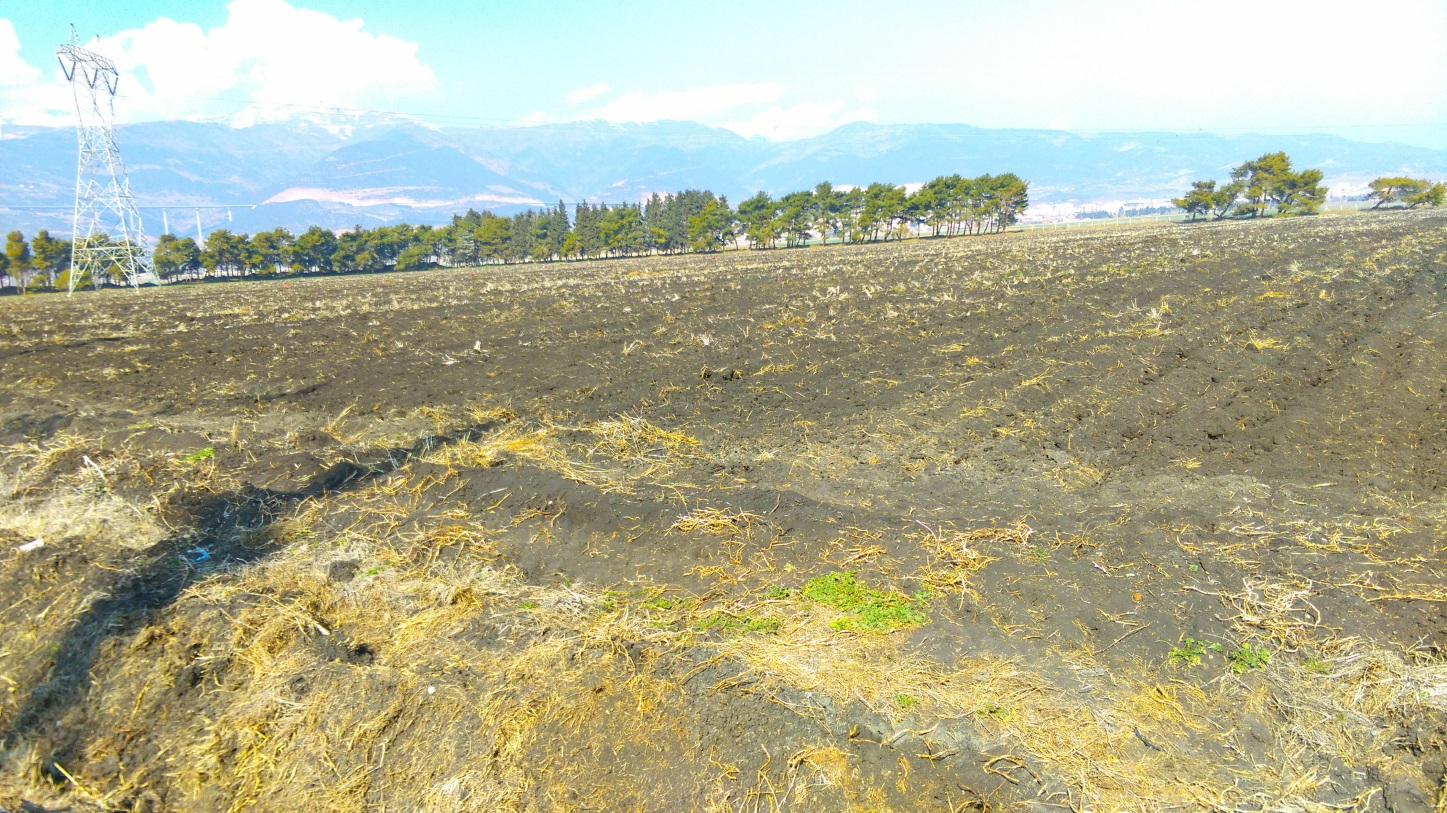 